PRILOGA 1 (spremni dopis – 1. del):OBRAZLOŽITEV:14. septembra 2021 je Ministrstvo za izobraževanje, znanost in šport (ministrstvo) na Generalno direktorico CERN, dr. Fabiolo Gianotti in takratno predsednico Sveta CERN, dr. Ursulo Bassler naslovilo dopis, v katerem je zaprosilo za podaljšanje pridruženega članstva Republike Slovenije za obdobje dveh let, od julija 2022, ko bi sicer Republika Slovenija izpolnila pogoje za polnopravno članstvo v CERN. Kot poglavitne razloge za naveden odlog polnopravnega članstva v CERN, je ministrstvo navedlo finančne in organizacijske izzive v Sloveniji, potrebo po okrepitvi organizacijskega pristopa do sodelovanja s CERN, ki jih je razkrila interna evalvacija ter negotove razmere, ki jih je povzročila epidemija COVID-19 in so terjali povečano osredotočenost (finančno in organizacijsko) na področju izobraževanja. V navedenem dopisu ministrstvo izpostavlja zavezanost nadaljnjemu procesu polnopravnega članstva Republike Slovenije v CERN ter poudarja pripravljenost za morebitne dopolnitve sporazuma med Sporazuma med Republiko Slovenijo in Evropsko organizacijo za jedrske raziskave (CERN) o podelitvi statusa pridružene članice kot predhodne faze članstva v CERN-u, sklenjenega v Ženevi dne 16. decembra 2016, ter pripadajočega finančnega prispevka Republike Slovenije za delovanje CERN.  Skladno z dopisom in vlogo Republike Slovenije je dne 22. marca 2022 Generalna direktorica CERN, dr. Fabiolo Gianotti na ministrstvo poslala pismo, v katerem je podala odziv CERN-a na vlogo za podaljšanje pridruženega članstva Republike Slovenije. V pismu generalna direktorica seznanja ministrstvo, da je Svet CERN na svojem 205. zasedanju, ki je potekalo 21. decembra 2021 ugodil vlogi Republike Slovenije za podaljšanje pridruženega članstva v CERN do 4. julija 2024 tre hkrati poudaril, da lahko Republika Slovenija, v kolikor v tem obdobju ugotovi, da prehod v polnopravno članstvo CERN še vedno ni izvedljivo, preuči možnosti drugačnega institucionalnega sodelovanja, ki bi bili zanjo primernejši. Skladno s členom III.1 Sporazuma med Republiko Slovenijo in Evropsko organizacijo za jedrske raziskave (CERN) o podelitvi statusa pridružene članice kot predhodne faze članstva v CERN-u (sporazum), sklenjenega v Ženevi 16. decembra 2016, je Svet CERN generalni direktorici podelil mandat za povečanje finančnega prispevka Republike Slovenije v CERN. Skladno z navedenim, generalna direktorica CERN v pismu predlaga, da Republika Slovenija za leto 2022 zagotovi finančni prispevek enakovreden 60% članarine polnopravnega članstva, ki znaša 1.781.700 CHF (oziroma 1.730.477,86 EUR po dnevni tečajnici Banke Slovenije na dan 3.6.2022) ter za leto 2023 finančni prispevek enakovreden 70% članarine polnopravnega članstva, ki znaša 2.164350 CHF (oziroma 2.102.127,04 EUR po dnevni tečajnici Banke Slovenije na dan 3.6.2022). Finančni prispevek za leto 2023 še ni dokončno določen, saj izračuni vrednosti polnopravnega članstva v CERN še niso na voljo. V zaključku generalna direktorica CERN zaproša Vlado Republike Slovenije za potrditev predloga CERN do 1. maja 2022. Pri tem izpostavi, da lahko odzivno pismo Republike Slovenije predstavlja izmenjavo pisem, s katerimi se potrdi navedene spremembe sporazuma, ki bodo stopile v veljavo z dnem prejema pisma Vlade Republike Slovenije na CERN. Ministrstvo predlaga Vladi Republike Slovenije, da sprejme in potrdi finančna prispevka Republike Slovenije za pridruženo članstvo v CERN za leti 2022 in 2023, potrdi zavezanost Republike Slovenije nadaljnjemu procesu polnopravnega članstva v CERN ter ministrstvo pooblasti, da o odločitvah Vlade Republike Slovenije seznani generalno direktorico CERN in s tem potrdi spremembe sporazuma. Svet CERN je v celoti ugodil vlogi Republike Slovenije za podaljšanje pridruženega članstva, hkrati finančna prispevka za leti 2022 in 2023, kljub povečanju odhodkov državnega proračuna, predstavljata občutno manjše javno-finančno izdatke, kot bi ga polnopravno članstvo v CERN. Ob tem je potrebno v Republiki Sloveniji okrepiti prizadevanja za razrešitev finančnih in organizacijskih izzivov v Sloveniji ter okrepiti organizacijski pristop do sodelovanja s CERN, ki bo omogočil uspešno sodelovanje slovenskih gospodarskih subjektov s CERN in na ta način zagotovil tudi razvojni, gospodarski in finančni izkoristek polnopravnega članstva v CERN. Posodobljen in okrepljen pristop k organizaciji sodelovanja s CERN mora temeljiti na prepletu znanstvenega sodelovanja, gospodarskih in zaposlitvenih priložnostih ter zunanjepolitičnih vprašanj, povezanih s polnopravnim članstvom Republike Slovenije v CERN, zato je smiselno, da so poleg nosilnega ministrstva, to je Ministrstva za izobraževanje, znanost in šport, v sodelovanje vključeni tudi predstavniki Ministrstva za gospodarski razvoj in tehnologijo ter Ministrstva za zunanje zadeve. Med aktivnosti, ki lahko prispevajo k okrepljeni organizacijski strukturi in bolj učinkovitem in uspešnem sodelovanju slovenskega gospodarstva s CERN, je potrebno zajeti krepitev vloge uradnika za zvezo s področja gospodarstva (ILO), nadaljnjo krepitev partnerskega odnosa med državo in Gospodarsko zbornico Slovenije, vzpostavitev sodelovanja z Javno agencijo Republike Slovenije za spodbujanje podjetništva, internacionalizacije, tujih investicij in tehnologije (SPIRIT) ter seznanitev Sveta za internacionalizacijo slovenskega gospodarstva s slovenskim angažmajem v CERN-u in priložnostmi za slovenska podjetja. Vidnost in vlogo Republike Slovenije v CERN je potrebno nadgraditi tudi z zunanjepolitičnimi in mednarodnimi aktivnostmi, med katerimi so zagotovo izvedba srečanja z novim predsednikom Sveta CERN, izvedba obiska na visoki ravni v CERN ter načrtovanje in izvedba skupnih aktivnosti s CERN v Sloveniji.  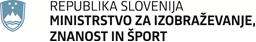 Masarykova cesta 161000 LjubljanaSlovenijae-naslov: gp.mizs@gov.si Masarykova cesta 161000 LjubljanaSlovenijae-naslov: gp.mizs@gov.si Številka: 510-24/2015/288Številka: 510-24/2015/288Ljubljana, 6. junij 2022Ljubljana, 6. junij 2022EVA EVA GENERALNI SEKRETARIAT VLADE REPUBLIKE SLOVENIJEGp.gs@gov.siGENERALNI SEKRETARIAT VLADE REPUBLIKE SLOVENIJEGp.gs@gov.siZADEVA: Seznanitev Vlade Republike Slovenije s pismom Generalne direktorice Evropske organizacijo za jedrske raziskave (CERN) in potrditev višine članarine Republike Slovenije za leti 2022 in 2023  - predlog za obravnavo ZADEVA: Seznanitev Vlade Republike Slovenije s pismom Generalne direktorice Evropske organizacijo za jedrske raziskave (CERN) in potrditev višine članarine Republike Slovenije za leti 2022 in 2023  - predlog za obravnavo ZADEVA: Seznanitev Vlade Republike Slovenije s pismom Generalne direktorice Evropske organizacijo za jedrske raziskave (CERN) in potrditev višine članarine Republike Slovenije za leti 2022 in 2023  - predlog za obravnavo ZADEVA: Seznanitev Vlade Republike Slovenije s pismom Generalne direktorice Evropske organizacijo za jedrske raziskave (CERN) in potrditev višine članarine Republike Slovenije za leti 2022 in 2023  - predlog za obravnavo 1. Predlog sklepov vlade:1. Predlog sklepov vlade:1. Predlog sklepov vlade:1. Predlog sklepov vlade:Vlada RS je na podlagi šestega odstavka 21. člena Zakona o Vladi Republike Slovenije (Uradni list RS, št. 24/05 – uradno prečiščeno besedilo, 109/08, 38/10 – ZUKN, 8/12, 21/13, 47/13 – ZDU-1G, 65/14 in 55/17) na ... seji  dne ... sprejela naslednji SKLEP Vlada Republike Slovenije se je seznanila z vsebino pisma Generalne direktorice CERN z dne 22. marec 2022, v katerem sporoča, da je Svet CERN na svojem 205. zasedanju, ki je potekalo 21. decembra 2021 ugodil vlogi Republike Slovenije za podaljšanje pridruženega članstva v CERN do 4. julija 2024.  Vlada Republike Slovenije potrjuje predlagano višino finančnega prispevka Republike Slovenije za leti 2022 in 2023, ki znaša 60% polnopravne članarine v letu 2022 (1.730.477,86 EUR) ter 70% polnopravne članarine v letu 2023 (2.102.127,04 EUR). Vlada Republike Slovenije nalaga Ministrstvu za izobraževanje, znanost in šport, da Generalno direktorico CERN seznani s stališči Vlade Republike Slovenije.Vlada Republike Slovenije nalaga Ministrstvu za izobraževanje, znanost in šport, da v sodelovanju z Ministrstvom za gospodarski razvoj in tehnologijo in Ministrstvom za zunanje zadeve, skladno s prepletom znanstvenega sodelovanja, gospodarskih in zaposlitvenih priložnosti ter zunanjepolitičnimi vprašanji, ki jih odpira polnopravno članstvo okrepijo sodelovanje s CERN.                                                                                                  Barbara Kolenko Helbl                                                                                                 Generalna sekretarka                                                            Priloge:-    obrazložitev predloga sklepa Vlade Republike Slovenije-  pismo Generalne direktorice Evropske organizacijo za jedrske raziskave (CERN), dr. Fabiole Gianotti, z dne 22. marec 2022 Sklep prejmejo: Ministrstvo za zunanje zadeve, Prešernova cesta 25, 1000 Ljubljana;Ministrstvo za gospodarski razvoj in tehnologijo, Kotnikova ulica 5, 1000 Ljubljana; Ministrstvo za finance, Župančičeva ulica 3, 1000 Ljubljana;Ministrstvo za izobraževanje, znanost in šport, Masarykova cesta 16, 1000 Ljubljana;Generalni sekretariat Vlade RS, Gregorčičeva 20, 1000 LjubljanaVlada RS je na podlagi šestega odstavka 21. člena Zakona o Vladi Republike Slovenije (Uradni list RS, št. 24/05 – uradno prečiščeno besedilo, 109/08, 38/10 – ZUKN, 8/12, 21/13, 47/13 – ZDU-1G, 65/14 in 55/17) na ... seji  dne ... sprejela naslednji SKLEP Vlada Republike Slovenije se je seznanila z vsebino pisma Generalne direktorice CERN z dne 22. marec 2022, v katerem sporoča, da je Svet CERN na svojem 205. zasedanju, ki je potekalo 21. decembra 2021 ugodil vlogi Republike Slovenije za podaljšanje pridruženega članstva v CERN do 4. julija 2024.  Vlada Republike Slovenije potrjuje predlagano višino finančnega prispevka Republike Slovenije za leti 2022 in 2023, ki znaša 60% polnopravne članarine v letu 2022 (1.730.477,86 EUR) ter 70% polnopravne članarine v letu 2023 (2.102.127,04 EUR). Vlada Republike Slovenije nalaga Ministrstvu za izobraževanje, znanost in šport, da Generalno direktorico CERN seznani s stališči Vlade Republike Slovenije.Vlada Republike Slovenije nalaga Ministrstvu za izobraževanje, znanost in šport, da v sodelovanju z Ministrstvom za gospodarski razvoj in tehnologijo in Ministrstvom za zunanje zadeve, skladno s prepletom znanstvenega sodelovanja, gospodarskih in zaposlitvenih priložnosti ter zunanjepolitičnimi vprašanji, ki jih odpira polnopravno članstvo okrepijo sodelovanje s CERN.                                                                                                  Barbara Kolenko Helbl                                                                                                 Generalna sekretarka                                                            Priloge:-    obrazložitev predloga sklepa Vlade Republike Slovenije-  pismo Generalne direktorice Evropske organizacijo za jedrske raziskave (CERN), dr. Fabiole Gianotti, z dne 22. marec 2022 Sklep prejmejo: Ministrstvo za zunanje zadeve, Prešernova cesta 25, 1000 Ljubljana;Ministrstvo za gospodarski razvoj in tehnologijo, Kotnikova ulica 5, 1000 Ljubljana; Ministrstvo za finance, Župančičeva ulica 3, 1000 Ljubljana;Ministrstvo za izobraževanje, znanost in šport, Masarykova cesta 16, 1000 Ljubljana;Generalni sekretariat Vlade RS, Gregorčičeva 20, 1000 LjubljanaVlada RS je na podlagi šestega odstavka 21. člena Zakona o Vladi Republike Slovenije (Uradni list RS, št. 24/05 – uradno prečiščeno besedilo, 109/08, 38/10 – ZUKN, 8/12, 21/13, 47/13 – ZDU-1G, 65/14 in 55/17) na ... seji  dne ... sprejela naslednji SKLEP Vlada Republike Slovenije se je seznanila z vsebino pisma Generalne direktorice CERN z dne 22. marec 2022, v katerem sporoča, da je Svet CERN na svojem 205. zasedanju, ki je potekalo 21. decembra 2021 ugodil vlogi Republike Slovenije za podaljšanje pridruženega članstva v CERN do 4. julija 2024.  Vlada Republike Slovenije potrjuje predlagano višino finančnega prispevka Republike Slovenije za leti 2022 in 2023, ki znaša 60% polnopravne članarine v letu 2022 (1.730.477,86 EUR) ter 70% polnopravne članarine v letu 2023 (2.102.127,04 EUR). Vlada Republike Slovenije nalaga Ministrstvu za izobraževanje, znanost in šport, da Generalno direktorico CERN seznani s stališči Vlade Republike Slovenije.Vlada Republike Slovenije nalaga Ministrstvu za izobraževanje, znanost in šport, da v sodelovanju z Ministrstvom za gospodarski razvoj in tehnologijo in Ministrstvom za zunanje zadeve, skladno s prepletom znanstvenega sodelovanja, gospodarskih in zaposlitvenih priložnosti ter zunanjepolitičnimi vprašanji, ki jih odpira polnopravno članstvo okrepijo sodelovanje s CERN.                                                                                                  Barbara Kolenko Helbl                                                                                                 Generalna sekretarka                                                            Priloge:-    obrazložitev predloga sklepa Vlade Republike Slovenije-  pismo Generalne direktorice Evropske organizacijo za jedrske raziskave (CERN), dr. Fabiole Gianotti, z dne 22. marec 2022 Sklep prejmejo: Ministrstvo za zunanje zadeve, Prešernova cesta 25, 1000 Ljubljana;Ministrstvo za gospodarski razvoj in tehnologijo, Kotnikova ulica 5, 1000 Ljubljana; Ministrstvo za finance, Župančičeva ulica 3, 1000 Ljubljana;Ministrstvo za izobraževanje, znanost in šport, Masarykova cesta 16, 1000 Ljubljana;Generalni sekretariat Vlade RS, Gregorčičeva 20, 1000 LjubljanaVlada RS je na podlagi šestega odstavka 21. člena Zakona o Vladi Republike Slovenije (Uradni list RS, št. 24/05 – uradno prečiščeno besedilo, 109/08, 38/10 – ZUKN, 8/12, 21/13, 47/13 – ZDU-1G, 65/14 in 55/17) na ... seji  dne ... sprejela naslednji SKLEP Vlada Republike Slovenije se je seznanila z vsebino pisma Generalne direktorice CERN z dne 22. marec 2022, v katerem sporoča, da je Svet CERN na svojem 205. zasedanju, ki je potekalo 21. decembra 2021 ugodil vlogi Republike Slovenije za podaljšanje pridruženega članstva v CERN do 4. julija 2024.  Vlada Republike Slovenije potrjuje predlagano višino finančnega prispevka Republike Slovenije za leti 2022 in 2023, ki znaša 60% polnopravne članarine v letu 2022 (1.730.477,86 EUR) ter 70% polnopravne članarine v letu 2023 (2.102.127,04 EUR). Vlada Republike Slovenije nalaga Ministrstvu za izobraževanje, znanost in šport, da Generalno direktorico CERN seznani s stališči Vlade Republike Slovenije.Vlada Republike Slovenije nalaga Ministrstvu za izobraževanje, znanost in šport, da v sodelovanju z Ministrstvom za gospodarski razvoj in tehnologijo in Ministrstvom za zunanje zadeve, skladno s prepletom znanstvenega sodelovanja, gospodarskih in zaposlitvenih priložnosti ter zunanjepolitičnimi vprašanji, ki jih odpira polnopravno članstvo okrepijo sodelovanje s CERN.                                                                                                  Barbara Kolenko Helbl                                                                                                 Generalna sekretarka                                                            Priloge:-    obrazložitev predloga sklepa Vlade Republike Slovenije-  pismo Generalne direktorice Evropske organizacijo za jedrske raziskave (CERN), dr. Fabiole Gianotti, z dne 22. marec 2022 Sklep prejmejo: Ministrstvo za zunanje zadeve, Prešernova cesta 25, 1000 Ljubljana;Ministrstvo za gospodarski razvoj in tehnologijo, Kotnikova ulica 5, 1000 Ljubljana; Ministrstvo za finance, Župančičeva ulica 3, 1000 Ljubljana;Ministrstvo za izobraževanje, znanost in šport, Masarykova cesta 16, 1000 Ljubljana;Generalni sekretariat Vlade RS, Gregorčičeva 20, 1000 Ljubljana/.  /.  /.  /.  3.a Osebe, odgovorne za strokovno pripravo in usklajenost gradiva:3.a Osebe, odgovorne za strokovno pripravo in usklajenost gradiva:3.a Osebe, odgovorne za strokovno pripravo in usklajenost gradiva:3.a Osebe, odgovorne za strokovno pripravo in usklajenost gradiva:- dr. dr. Matjaž Krajnc, državni sekretar - dr. Tomaž Boh, generalni direktor Direktorata za znanost       - mag. Peter Volasko, vodja Sektorja za znanost- dr. dr. Matjaž Krajnc, državni sekretar - dr. Tomaž Boh, generalni direktor Direktorata za znanost       - mag. Peter Volasko, vodja Sektorja za znanost- dr. dr. Matjaž Krajnc, državni sekretar - dr. Tomaž Boh, generalni direktor Direktorata za znanost       - mag. Peter Volasko, vodja Sektorja za znanost- dr. dr. Matjaž Krajnc, državni sekretar - dr. Tomaž Boh, generalni direktor Direktorata za znanost       - mag. Peter Volasko, vodja Sektorja za znanost3.b Zunanji strokovnjaki, ki so sodelovali pri pripravi dela ali celotnega gradiva:3.b Zunanji strokovnjaki, ki so sodelovali pri pripravi dela ali celotnega gradiva:3.b Zunanji strokovnjaki, ki so sodelovali pri pripravi dela ali celotnega gradiva:3.b Zunanji strokovnjaki, ki so sodelovali pri pripravi dela ali celotnega gradiva:4. Predstavniki vlade, ki bodo sodelovali pri delu državnega zbora:4. Predstavniki vlade, ki bodo sodelovali pri delu državnega zbora:4. Predstavniki vlade, ki bodo sodelovali pri delu državnega zbora:4. Predstavniki vlade, ki bodo sodelovali pri delu državnega zbora:- dr. dr. Matjaž Krajnc, državni sekretar - dr. Tomaž Boh, generalni direktor Direktorata za znanost       - dr. dr. Matjaž Krajnc, državni sekretar - dr. Tomaž Boh, generalni direktor Direktorata za znanost       - dr. dr. Matjaž Krajnc, državni sekretar - dr. Tomaž Boh, generalni direktor Direktorata za znanost       - dr. dr. Matjaž Krajnc, državni sekretar - dr. Tomaž Boh, generalni direktor Direktorata za znanost       5. Kratek povzetek gradiva:5. Kratek povzetek gradiva:5. Kratek povzetek gradiva:5. Kratek povzetek gradiva:V predmetnem gradivu Vladi Republike Slovenije predlagamo, da se Vlada Republike Slovenije seznani z vsebino pisma Generalne direktorice CERN, dr. Fabiole Gianotti, z dne 22. marec 2022, v katerem je generalna direktorica Ministrstvo za izobraževanje, znanost in šport v imenu Republike Slovenije seznanila, da je Svet CERN na svojem 205. zasedanju, ki je potekalo 21. decembra 2021 ugodil vlogi Republike Slovenije za podaljšanje pridruženega članstva v CERN do 4. julija 2024. Skladno s členom III.1 Sporazuma med Republiko Slovenijo in Evropsko organizacijo za jedrske raziskave (CERN) o podelitvi statusa pridružene članice kot predhodne faze članstva v CERN-u, sklenjenega v Ženevi 16. decembra 2016 (Uradni list RS – Mednarodne pogodbe, št. 2/17), je Svet CERN generalni direktorici podelil mandat za povečanje finančnega prispevka Republike Slovenije v CERN. Skladno z navedenim, generalna direktorica CERN predlaga, da Republika Slovenija za leto 2022 zagotovi finančni prispevek enakovreden 60% polnopravnega članstva oziroma članarine, ki znaša 1.781.700 CHF(oziroma 1.730.477,86 EUR po dnevni tečajnici Banke Slovenije na dan 3.6.2022) ter za leto 2023 finančni prispevek enakovreden 70% polnopravnega članstva oziroma članarine, ki znaša 2.164.350 CHF (oziroma 2.102.127,04 EUR po dnevni tečajnici Banke Slovenije na dan 3.6.2022). V predmetnem gradivu Vlade Republike Slovenijo predlagamo, da sprejme in potrdi finančna prispevka Republike Slovenije za pridruženo članstvo v CERN za leti 2022 in 2023 ter Ministrstvo za izobraževanje, znanost in šport pooblasti, da o odločitvah Vlade Republike Slovenije seznani generalno direktorico CERN. V predmetnem gradivu Vladi Republike Slovenije predlagamo, da se Vlada Republike Slovenije seznani z vsebino pisma Generalne direktorice CERN, dr. Fabiole Gianotti, z dne 22. marec 2022, v katerem je generalna direktorica Ministrstvo za izobraževanje, znanost in šport v imenu Republike Slovenije seznanila, da je Svet CERN na svojem 205. zasedanju, ki je potekalo 21. decembra 2021 ugodil vlogi Republike Slovenije za podaljšanje pridruženega članstva v CERN do 4. julija 2024. Skladno s členom III.1 Sporazuma med Republiko Slovenijo in Evropsko organizacijo za jedrske raziskave (CERN) o podelitvi statusa pridružene članice kot predhodne faze članstva v CERN-u, sklenjenega v Ženevi 16. decembra 2016 (Uradni list RS – Mednarodne pogodbe, št. 2/17), je Svet CERN generalni direktorici podelil mandat za povečanje finančnega prispevka Republike Slovenije v CERN. Skladno z navedenim, generalna direktorica CERN predlaga, da Republika Slovenija za leto 2022 zagotovi finančni prispevek enakovreden 60% polnopravnega članstva oziroma članarine, ki znaša 1.781.700 CHF(oziroma 1.730.477,86 EUR po dnevni tečajnici Banke Slovenije na dan 3.6.2022) ter za leto 2023 finančni prispevek enakovreden 70% polnopravnega članstva oziroma članarine, ki znaša 2.164.350 CHF (oziroma 2.102.127,04 EUR po dnevni tečajnici Banke Slovenije na dan 3.6.2022). V predmetnem gradivu Vlade Republike Slovenijo predlagamo, da sprejme in potrdi finančna prispevka Republike Slovenije za pridruženo članstvo v CERN za leti 2022 in 2023 ter Ministrstvo za izobraževanje, znanost in šport pooblasti, da o odločitvah Vlade Republike Slovenije seznani generalno direktorico CERN. V predmetnem gradivu Vladi Republike Slovenije predlagamo, da se Vlada Republike Slovenije seznani z vsebino pisma Generalne direktorice CERN, dr. Fabiole Gianotti, z dne 22. marec 2022, v katerem je generalna direktorica Ministrstvo za izobraževanje, znanost in šport v imenu Republike Slovenije seznanila, da je Svet CERN na svojem 205. zasedanju, ki je potekalo 21. decembra 2021 ugodil vlogi Republike Slovenije za podaljšanje pridruženega članstva v CERN do 4. julija 2024. Skladno s členom III.1 Sporazuma med Republiko Slovenijo in Evropsko organizacijo za jedrske raziskave (CERN) o podelitvi statusa pridružene članice kot predhodne faze članstva v CERN-u, sklenjenega v Ženevi 16. decembra 2016 (Uradni list RS – Mednarodne pogodbe, št. 2/17), je Svet CERN generalni direktorici podelil mandat za povečanje finančnega prispevka Republike Slovenije v CERN. Skladno z navedenim, generalna direktorica CERN predlaga, da Republika Slovenija za leto 2022 zagotovi finančni prispevek enakovreden 60% polnopravnega članstva oziroma članarine, ki znaša 1.781.700 CHF(oziroma 1.730.477,86 EUR po dnevni tečajnici Banke Slovenije na dan 3.6.2022) ter za leto 2023 finančni prispevek enakovreden 70% polnopravnega članstva oziroma članarine, ki znaša 2.164.350 CHF (oziroma 2.102.127,04 EUR po dnevni tečajnici Banke Slovenije na dan 3.6.2022). V predmetnem gradivu Vlade Republike Slovenijo predlagamo, da sprejme in potrdi finančna prispevka Republike Slovenije za pridruženo članstvo v CERN za leti 2022 in 2023 ter Ministrstvo za izobraževanje, znanost in šport pooblasti, da o odločitvah Vlade Republike Slovenije seznani generalno direktorico CERN. V predmetnem gradivu Vladi Republike Slovenije predlagamo, da se Vlada Republike Slovenije seznani z vsebino pisma Generalne direktorice CERN, dr. Fabiole Gianotti, z dne 22. marec 2022, v katerem je generalna direktorica Ministrstvo za izobraževanje, znanost in šport v imenu Republike Slovenije seznanila, da je Svet CERN na svojem 205. zasedanju, ki je potekalo 21. decembra 2021 ugodil vlogi Republike Slovenije za podaljšanje pridruženega članstva v CERN do 4. julija 2024. Skladno s členom III.1 Sporazuma med Republiko Slovenijo in Evropsko organizacijo za jedrske raziskave (CERN) o podelitvi statusa pridružene članice kot predhodne faze članstva v CERN-u, sklenjenega v Ženevi 16. decembra 2016 (Uradni list RS – Mednarodne pogodbe, št. 2/17), je Svet CERN generalni direktorici podelil mandat za povečanje finančnega prispevka Republike Slovenije v CERN. Skladno z navedenim, generalna direktorica CERN predlaga, da Republika Slovenija za leto 2022 zagotovi finančni prispevek enakovreden 60% polnopravnega članstva oziroma članarine, ki znaša 1.781.700 CHF(oziroma 1.730.477,86 EUR po dnevni tečajnici Banke Slovenije na dan 3.6.2022) ter za leto 2023 finančni prispevek enakovreden 70% polnopravnega članstva oziroma članarine, ki znaša 2.164.350 CHF (oziroma 2.102.127,04 EUR po dnevni tečajnici Banke Slovenije na dan 3.6.2022). V predmetnem gradivu Vlade Republike Slovenijo predlagamo, da sprejme in potrdi finančna prispevka Republike Slovenije za pridruženo članstvo v CERN za leti 2022 in 2023 ter Ministrstvo za izobraževanje, znanost in šport pooblasti, da o odločitvah Vlade Republike Slovenije seznani generalno direktorico CERN. 6. Presoja posledic za:6. Presoja posledic za:6. Presoja posledic za:6. Presoja posledic za:a)javnofinančna sredstva nad 40.000 EUR v tekočem in naslednjih treh letihjavnofinančna sredstva nad 40.000 EUR v tekočem in naslednjih treh letihDA/NEb)usklajenost slovenskega pravnega reda s pravnim redom Evropske unijeusklajenost slovenskega pravnega reda s pravnim redom Evropske unijeDA/NEc)administrativne poslediceadministrativne poslediceDA/NEč)gospodarstvo, zlasti mala in srednja podjetja ter konkurenčnost podjetijgospodarstvo, zlasti mala in srednja podjetja ter konkurenčnost podjetijDA/NEd)okolje, vključno s prostorskimi in varstvenimi vidikiokolje, vključno s prostorskimi in varstvenimi vidikiDA/NEe)socialno področjesocialno področjeDA/NEf)dokumente razvojnega načrtovanja:nacionalne dokumente razvojnega načrtovanjarazvojne politike na ravni programov po strukturi razvojne klasifikacije programskega proračunarazvojne dokumente Evropske unije in mednarodnih organizacijdokumente razvojnega načrtovanja:nacionalne dokumente razvojnega načrtovanjarazvojne politike na ravni programov po strukturi razvojne klasifikacije programskega proračunarazvojne dokumente Evropske unije in mednarodnih organizacijDA/NE7.a Predstavitev ocene finančnih posledic nad 40.000 EUR:/7.a Predstavitev ocene finančnih posledic nad 40.000 EUR:/7.a Predstavitev ocene finančnih posledic nad 40.000 EUR:/7.a Predstavitev ocene finančnih posledic nad 40.000 EUR:/I. Ocena finančnih posledic, ki niso načrtovane v sprejetem proračunuI. Ocena finančnih posledic, ki niso načrtovane v sprejetem proračunuI. Ocena finančnih posledic, ki niso načrtovane v sprejetem proračunuI. Ocena finančnih posledic, ki niso načrtovane v sprejetem proračunuI. Ocena finančnih posledic, ki niso načrtovane v sprejetem proračunuI. Ocena finančnih posledic, ki niso načrtovane v sprejetem proračunuI. Ocena finančnih posledic, ki niso načrtovane v sprejetem proračunuI. Ocena finančnih posledic, ki niso načrtovane v sprejetem proračunuI. Ocena finančnih posledic, ki niso načrtovane v sprejetem proračunuTekoče leto (t)Tekoče leto (t)t + 1t + 2t + 2t + 2t + 3Predvideno povečanje (+) ali zmanjšanje (–) prihodkov državnega proračuna Predvideno povečanje (+) ali zmanjšanje (–) prihodkov državnega proračuna Predvideno povečanje (+) ali zmanjšanje (–) prihodkov občinskih proračunov Predvideno povečanje (+) ali zmanjšanje (–) prihodkov občinskih proračunov Predvideno povečanje (+) ali zmanjšanje (–) odhodkov državnega proračuna Predvideno povečanje (+) ali zmanjšanje (–) odhodkov državnega proračuna Predvideno povečanje (+) ali zmanjšanje (–) odhodkov občinskih proračunovPredvideno povečanje (+) ali zmanjšanje (–) odhodkov občinskih proračunovPredvideno povečanje (+) ali zmanjšanje (–) obveznosti za druga javnofinančna sredstvaPredvideno povečanje (+) ali zmanjšanje (–) obveznosti za druga javnofinančna sredstvaII. Finančne posledice za državni proračunII. Finančne posledice za državni proračunII. Finančne posledice za državni proračunII. Finančne posledice za državni proračunII. Finančne posledice za državni proračunII. Finančne posledice za državni proračunII. Finančne posledice za državni proračunII. Finančne posledice za državni proračunII. Finančne posledice za državni proračunII.a Pravice porabe za izvedbo predlaganih rešitev so zagotovljene:II.a Pravice porabe za izvedbo predlaganih rešitev so zagotovljene:II.a Pravice porabe za izvedbo predlaganih rešitev so zagotovljene:II.a Pravice porabe za izvedbo predlaganih rešitev so zagotovljene:II.a Pravice porabe za izvedbo predlaganih rešitev so zagotovljene:II.a Pravice porabe za izvedbo predlaganih rešitev so zagotovljene:II.a Pravice porabe za izvedbo predlaganih rešitev so zagotovljene:II.a Pravice porabe za izvedbo predlaganih rešitev so zagotovljene:II.a Pravice porabe za izvedbo predlaganih rešitev so zagotovljene:Ime proračunskega uporabnika Šifra in naziv ukrepa, projektaŠifra in naziv ukrepa, projektaŠifra in naziv proračunske postavkeŠifra in naziv proračunske postavkeZnesek za tekoče leto (t)Znesek za tekoče leto (t)Znesek za tekoče leto (t)Znesek za t + 13330 MIZŠ3211-11-0060 Mednarodne članarine3211-11-0060 Mednarodne članarine567710 Članarine v mednarodnih in medvladnih organizacijah567710 Članarine v mednarodnih in medvladnih organizacijah1.730.477,861.730.477,861.730.477,862.102.127,04SKUPAJSKUPAJSKUPAJSKUPAJSKUPAJII.b Manjkajoče pravice porabe bodo zagotovljene s prerazporeditvijo:II.b Manjkajoče pravice porabe bodo zagotovljene s prerazporeditvijo:II.b Manjkajoče pravice porabe bodo zagotovljene s prerazporeditvijo:II.b Manjkajoče pravice porabe bodo zagotovljene s prerazporeditvijo:II.b Manjkajoče pravice porabe bodo zagotovljene s prerazporeditvijo:II.b Manjkajoče pravice porabe bodo zagotovljene s prerazporeditvijo:II.b Manjkajoče pravice porabe bodo zagotovljene s prerazporeditvijo:II.b Manjkajoče pravice porabe bodo zagotovljene s prerazporeditvijo:II.b Manjkajoče pravice porabe bodo zagotovljene s prerazporeditvijo:Ime proračunskega uporabnika Šifra in naziv ukrepa, projektaŠifra in naziv ukrepa, projektaŠifra in naziv proračunske postavke Šifra in naziv proračunske postavke Znesek za tekoče leto (t)Znesek za tekoče leto (t)Znesek za tekoče leto (t)Znesek za t + 1 SKUPAJSKUPAJSKUPAJSKUPAJSKUPAJII.c Načrtovana nadomestitev zmanjšanih prihodkov in povečanih odhodkov proračuna:II.c Načrtovana nadomestitev zmanjšanih prihodkov in povečanih odhodkov proračuna:II.c Načrtovana nadomestitev zmanjšanih prihodkov in povečanih odhodkov proračuna:II.c Načrtovana nadomestitev zmanjšanih prihodkov in povečanih odhodkov proračuna:II.c Načrtovana nadomestitev zmanjšanih prihodkov in povečanih odhodkov proračuna:II.c Načrtovana nadomestitev zmanjšanih prihodkov in povečanih odhodkov proračuna:II.c Načrtovana nadomestitev zmanjšanih prihodkov in povečanih odhodkov proračuna:II.c Načrtovana nadomestitev zmanjšanih prihodkov in povečanih odhodkov proračuna:II.c Načrtovana nadomestitev zmanjšanih prihodkov in povečanih odhodkov proračuna:Novi prihodkiNovi prihodkiNovi prihodkiZnesek za tekoče leto (t)Znesek za tekoče leto (t)Znesek za tekoče leto (t)Znesek za t + 1Znesek za t + 1Znesek za t + 1SKUPAJSKUPAJSKUPAJOBRAZLOŽITEV:Finančna sredstva za plačilo finančnega prispevka Republike Slovenije so zagotovljena v okviru pravic porabe Ministrstva za izobraževanje, znanost in šport, in sicer na proračunski postavki 567710 Članarine v mednarodnih in medvladnih organizacijah 1.730.477,86 EUR za leto 2022 proračunski postavki 567710 Članarine v mednarodnih in medvladnih organizacijah 2.500.000,00 EUR za leto 2023Povečanje odhodkov je posledica podaljšanja statusa pridruženega članstva Republike Slovenije v CERN in dogovora o finančnem prispevku, ki odraža 60% (2022) oziroma 70% (2023) vrednost polnopravnega članstva oziroma članarine. Finančni prispevek za leto 2023 še ni dokončno določen, saj izračuni vrednosti polnopravnega članstva v CERN za leto 2023 še niso na voljo, zato je predstavljena vrednost oblikovana na podlagi aktualnih izračunov CERN. Predstavljeni vrednosti za t+2 in t+3 predstavljata okvirno vrednost plačila članarine Republike Slovenije ob nastopu statusa polnopravnega članstva v CERN, ki mora biti, skladno s sporazumom, izvedeno do julija 2024. Glede na to, da je Svet CERN ugodil vlogi Republike Slovenije za podaljšanje pridruženega članstva do leta 2024 so načrtovani odhodki za leti 2022 in 2023 nižji (1.153.651,90 EUR za leto 2022 in 782.002,72 EUR za leto 2023) od odhodkov, ki bi nastali ob nastopu polnopravnega članstva Republike Slovenije v CERN, saj bi vrednost polnopravne članarine Republike Slovenije v letu 2022 znašala 2.884.129,76 EUR (po dnevni tečajnici Banke Slovenije na dan 3.6.2022). OBRAZLOŽITEV:Finančna sredstva za plačilo finančnega prispevka Republike Slovenije so zagotovljena v okviru pravic porabe Ministrstva za izobraževanje, znanost in šport, in sicer na proračunski postavki 567710 Članarine v mednarodnih in medvladnih organizacijah 1.730.477,86 EUR za leto 2022 proračunski postavki 567710 Članarine v mednarodnih in medvladnih organizacijah 2.500.000,00 EUR za leto 2023Povečanje odhodkov je posledica podaljšanja statusa pridruženega članstva Republike Slovenije v CERN in dogovora o finančnem prispevku, ki odraža 60% (2022) oziroma 70% (2023) vrednost polnopravnega članstva oziroma članarine. Finančni prispevek za leto 2023 še ni dokončno določen, saj izračuni vrednosti polnopravnega članstva v CERN za leto 2023 še niso na voljo, zato je predstavljena vrednost oblikovana na podlagi aktualnih izračunov CERN. Predstavljeni vrednosti za t+2 in t+3 predstavljata okvirno vrednost plačila članarine Republike Slovenije ob nastopu statusa polnopravnega članstva v CERN, ki mora biti, skladno s sporazumom, izvedeno do julija 2024. Glede na to, da je Svet CERN ugodil vlogi Republike Slovenije za podaljšanje pridruženega članstva do leta 2024 so načrtovani odhodki za leti 2022 in 2023 nižji (1.153.651,90 EUR za leto 2022 in 782.002,72 EUR za leto 2023) od odhodkov, ki bi nastali ob nastopu polnopravnega članstva Republike Slovenije v CERN, saj bi vrednost polnopravne članarine Republike Slovenije v letu 2022 znašala 2.884.129,76 EUR (po dnevni tečajnici Banke Slovenije na dan 3.6.2022). OBRAZLOŽITEV:Finančna sredstva za plačilo finančnega prispevka Republike Slovenije so zagotovljena v okviru pravic porabe Ministrstva za izobraževanje, znanost in šport, in sicer na proračunski postavki 567710 Članarine v mednarodnih in medvladnih organizacijah 1.730.477,86 EUR za leto 2022 proračunski postavki 567710 Članarine v mednarodnih in medvladnih organizacijah 2.500.000,00 EUR za leto 2023Povečanje odhodkov je posledica podaljšanja statusa pridruženega članstva Republike Slovenije v CERN in dogovora o finančnem prispevku, ki odraža 60% (2022) oziroma 70% (2023) vrednost polnopravnega članstva oziroma članarine. Finančni prispevek za leto 2023 še ni dokončno določen, saj izračuni vrednosti polnopravnega članstva v CERN za leto 2023 še niso na voljo, zato je predstavljena vrednost oblikovana na podlagi aktualnih izračunov CERN. Predstavljeni vrednosti za t+2 in t+3 predstavljata okvirno vrednost plačila članarine Republike Slovenije ob nastopu statusa polnopravnega članstva v CERN, ki mora biti, skladno s sporazumom, izvedeno do julija 2024. Glede na to, da je Svet CERN ugodil vlogi Republike Slovenije za podaljšanje pridruženega članstva do leta 2024 so načrtovani odhodki za leti 2022 in 2023 nižji (1.153.651,90 EUR za leto 2022 in 782.002,72 EUR za leto 2023) od odhodkov, ki bi nastali ob nastopu polnopravnega članstva Republike Slovenije v CERN, saj bi vrednost polnopravne članarine Republike Slovenije v letu 2022 znašala 2.884.129,76 EUR (po dnevni tečajnici Banke Slovenije na dan 3.6.2022). OBRAZLOŽITEV:Finančna sredstva za plačilo finančnega prispevka Republike Slovenije so zagotovljena v okviru pravic porabe Ministrstva za izobraževanje, znanost in šport, in sicer na proračunski postavki 567710 Članarine v mednarodnih in medvladnih organizacijah 1.730.477,86 EUR za leto 2022 proračunski postavki 567710 Članarine v mednarodnih in medvladnih organizacijah 2.500.000,00 EUR za leto 2023Povečanje odhodkov je posledica podaljšanja statusa pridruženega članstva Republike Slovenije v CERN in dogovora o finančnem prispevku, ki odraža 60% (2022) oziroma 70% (2023) vrednost polnopravnega članstva oziroma članarine. Finančni prispevek za leto 2023 še ni dokončno določen, saj izračuni vrednosti polnopravnega članstva v CERN za leto 2023 še niso na voljo, zato je predstavljena vrednost oblikovana na podlagi aktualnih izračunov CERN. Predstavljeni vrednosti za t+2 in t+3 predstavljata okvirno vrednost plačila članarine Republike Slovenije ob nastopu statusa polnopravnega članstva v CERN, ki mora biti, skladno s sporazumom, izvedeno do julija 2024. Glede na to, da je Svet CERN ugodil vlogi Republike Slovenije za podaljšanje pridruženega članstva do leta 2024 so načrtovani odhodki za leti 2022 in 2023 nižji (1.153.651,90 EUR za leto 2022 in 782.002,72 EUR za leto 2023) od odhodkov, ki bi nastali ob nastopu polnopravnega članstva Republike Slovenije v CERN, saj bi vrednost polnopravne članarine Republike Slovenije v letu 2022 znašala 2.884.129,76 EUR (po dnevni tečajnici Banke Slovenije na dan 3.6.2022). OBRAZLOŽITEV:Finančna sredstva za plačilo finančnega prispevka Republike Slovenije so zagotovljena v okviru pravic porabe Ministrstva za izobraževanje, znanost in šport, in sicer na proračunski postavki 567710 Članarine v mednarodnih in medvladnih organizacijah 1.730.477,86 EUR za leto 2022 proračunski postavki 567710 Članarine v mednarodnih in medvladnih organizacijah 2.500.000,00 EUR za leto 2023Povečanje odhodkov je posledica podaljšanja statusa pridruženega članstva Republike Slovenije v CERN in dogovora o finančnem prispevku, ki odraža 60% (2022) oziroma 70% (2023) vrednost polnopravnega članstva oziroma članarine. Finančni prispevek za leto 2023 še ni dokončno določen, saj izračuni vrednosti polnopravnega članstva v CERN za leto 2023 še niso na voljo, zato je predstavljena vrednost oblikovana na podlagi aktualnih izračunov CERN. Predstavljeni vrednosti za t+2 in t+3 predstavljata okvirno vrednost plačila članarine Republike Slovenije ob nastopu statusa polnopravnega članstva v CERN, ki mora biti, skladno s sporazumom, izvedeno do julija 2024. Glede na to, da je Svet CERN ugodil vlogi Republike Slovenije za podaljšanje pridruženega članstva do leta 2024 so načrtovani odhodki za leti 2022 in 2023 nižji (1.153.651,90 EUR za leto 2022 in 782.002,72 EUR za leto 2023) od odhodkov, ki bi nastali ob nastopu polnopravnega članstva Republike Slovenije v CERN, saj bi vrednost polnopravne članarine Republike Slovenije v letu 2022 znašala 2.884.129,76 EUR (po dnevni tečajnici Banke Slovenije na dan 3.6.2022). OBRAZLOŽITEV:Finančna sredstva za plačilo finančnega prispevka Republike Slovenije so zagotovljena v okviru pravic porabe Ministrstva za izobraževanje, znanost in šport, in sicer na proračunski postavki 567710 Članarine v mednarodnih in medvladnih organizacijah 1.730.477,86 EUR za leto 2022 proračunski postavki 567710 Članarine v mednarodnih in medvladnih organizacijah 2.500.000,00 EUR za leto 2023Povečanje odhodkov je posledica podaljšanja statusa pridruženega članstva Republike Slovenije v CERN in dogovora o finančnem prispevku, ki odraža 60% (2022) oziroma 70% (2023) vrednost polnopravnega članstva oziroma članarine. Finančni prispevek za leto 2023 še ni dokončno določen, saj izračuni vrednosti polnopravnega članstva v CERN za leto 2023 še niso na voljo, zato je predstavljena vrednost oblikovana na podlagi aktualnih izračunov CERN. Predstavljeni vrednosti za t+2 in t+3 predstavljata okvirno vrednost plačila članarine Republike Slovenije ob nastopu statusa polnopravnega članstva v CERN, ki mora biti, skladno s sporazumom, izvedeno do julija 2024. Glede na to, da je Svet CERN ugodil vlogi Republike Slovenije za podaljšanje pridruženega članstva do leta 2024 so načrtovani odhodki za leti 2022 in 2023 nižji (1.153.651,90 EUR za leto 2022 in 782.002,72 EUR za leto 2023) od odhodkov, ki bi nastali ob nastopu polnopravnega članstva Republike Slovenije v CERN, saj bi vrednost polnopravne članarine Republike Slovenije v letu 2022 znašala 2.884.129,76 EUR (po dnevni tečajnici Banke Slovenije na dan 3.6.2022). OBRAZLOŽITEV:Finančna sredstva za plačilo finančnega prispevka Republike Slovenije so zagotovljena v okviru pravic porabe Ministrstva za izobraževanje, znanost in šport, in sicer na proračunski postavki 567710 Članarine v mednarodnih in medvladnih organizacijah 1.730.477,86 EUR za leto 2022 proračunski postavki 567710 Članarine v mednarodnih in medvladnih organizacijah 2.500.000,00 EUR za leto 2023Povečanje odhodkov je posledica podaljšanja statusa pridruženega članstva Republike Slovenije v CERN in dogovora o finančnem prispevku, ki odraža 60% (2022) oziroma 70% (2023) vrednost polnopravnega članstva oziroma članarine. Finančni prispevek za leto 2023 še ni dokončno določen, saj izračuni vrednosti polnopravnega članstva v CERN za leto 2023 še niso na voljo, zato je predstavljena vrednost oblikovana na podlagi aktualnih izračunov CERN. Predstavljeni vrednosti za t+2 in t+3 predstavljata okvirno vrednost plačila članarine Republike Slovenije ob nastopu statusa polnopravnega članstva v CERN, ki mora biti, skladno s sporazumom, izvedeno do julija 2024. Glede na to, da je Svet CERN ugodil vlogi Republike Slovenije za podaljšanje pridruženega članstva do leta 2024 so načrtovani odhodki za leti 2022 in 2023 nižji (1.153.651,90 EUR za leto 2022 in 782.002,72 EUR za leto 2023) od odhodkov, ki bi nastali ob nastopu polnopravnega članstva Republike Slovenije v CERN, saj bi vrednost polnopravne članarine Republike Slovenije v letu 2022 znašala 2.884.129,76 EUR (po dnevni tečajnici Banke Slovenije na dan 3.6.2022). OBRAZLOŽITEV:Finančna sredstva za plačilo finančnega prispevka Republike Slovenije so zagotovljena v okviru pravic porabe Ministrstva za izobraževanje, znanost in šport, in sicer na proračunski postavki 567710 Članarine v mednarodnih in medvladnih organizacijah 1.730.477,86 EUR za leto 2022 proračunski postavki 567710 Članarine v mednarodnih in medvladnih organizacijah 2.500.000,00 EUR za leto 2023Povečanje odhodkov je posledica podaljšanja statusa pridruženega članstva Republike Slovenije v CERN in dogovora o finančnem prispevku, ki odraža 60% (2022) oziroma 70% (2023) vrednost polnopravnega članstva oziroma članarine. Finančni prispevek za leto 2023 še ni dokončno določen, saj izračuni vrednosti polnopravnega članstva v CERN za leto 2023 še niso na voljo, zato je predstavljena vrednost oblikovana na podlagi aktualnih izračunov CERN. Predstavljeni vrednosti za t+2 in t+3 predstavljata okvirno vrednost plačila članarine Republike Slovenije ob nastopu statusa polnopravnega članstva v CERN, ki mora biti, skladno s sporazumom, izvedeno do julija 2024. Glede na to, da je Svet CERN ugodil vlogi Republike Slovenije za podaljšanje pridruženega članstva do leta 2024 so načrtovani odhodki za leti 2022 in 2023 nižji (1.153.651,90 EUR za leto 2022 in 782.002,72 EUR za leto 2023) od odhodkov, ki bi nastali ob nastopu polnopravnega članstva Republike Slovenije v CERN, saj bi vrednost polnopravne članarine Republike Slovenije v letu 2022 znašala 2.884.129,76 EUR (po dnevni tečajnici Banke Slovenije na dan 3.6.2022). OBRAZLOŽITEV:Finančna sredstva za plačilo finančnega prispevka Republike Slovenije so zagotovljena v okviru pravic porabe Ministrstva za izobraževanje, znanost in šport, in sicer na proračunski postavki 567710 Članarine v mednarodnih in medvladnih organizacijah 1.730.477,86 EUR za leto 2022 proračunski postavki 567710 Članarine v mednarodnih in medvladnih organizacijah 2.500.000,00 EUR za leto 2023Povečanje odhodkov je posledica podaljšanja statusa pridruženega članstva Republike Slovenije v CERN in dogovora o finančnem prispevku, ki odraža 60% (2022) oziroma 70% (2023) vrednost polnopravnega članstva oziroma članarine. Finančni prispevek za leto 2023 še ni dokončno določen, saj izračuni vrednosti polnopravnega članstva v CERN za leto 2023 še niso na voljo, zato je predstavljena vrednost oblikovana na podlagi aktualnih izračunov CERN. Predstavljeni vrednosti za t+2 in t+3 predstavljata okvirno vrednost plačila članarine Republike Slovenije ob nastopu statusa polnopravnega članstva v CERN, ki mora biti, skladno s sporazumom, izvedeno do julija 2024. Glede na to, da je Svet CERN ugodil vlogi Republike Slovenije za podaljšanje pridruženega članstva do leta 2024 so načrtovani odhodki za leti 2022 in 2023 nižji (1.153.651,90 EUR za leto 2022 in 782.002,72 EUR za leto 2023) od odhodkov, ki bi nastali ob nastopu polnopravnega članstva Republike Slovenije v CERN, saj bi vrednost polnopravne članarine Republike Slovenije v letu 2022 znašala 2.884.129,76 EUR (po dnevni tečajnici Banke Slovenije na dan 3.6.2022). 8. Predstavitev sodelovanja z združenji občin:8. Predstavitev sodelovanja z združenji občin:8. Predstavitev sodelovanja z združenji občin:8. Predstavitev sodelovanja z združenji občin:8. Predstavitev sodelovanja z združenji občin:8. Predstavitev sodelovanja z združenji občin:8. Predstavitev sodelovanja z združenji občin:8. Predstavitev sodelovanja z združenji občin:8. Predstavitev sodelovanja z združenji občin:Vsebina predloženega gradiva (predpisa) vpliva na:pristojnosti občin,delovanje občin,financiranje občin.Vsebina predloženega gradiva (predpisa) vpliva na:pristojnosti občin,delovanje občin,financiranje občin.Vsebina predloženega gradiva (predpisa) vpliva na:pristojnosti občin,delovanje občin,financiranje občin.Vsebina predloženega gradiva (predpisa) vpliva na:pristojnosti občin,delovanje občin,financiranje občin.Vsebina predloženega gradiva (predpisa) vpliva na:pristojnosti občin,delovanje občin,financiranje občin.Vsebina predloženega gradiva (predpisa) vpliva na:pristojnosti občin,delovanje občin,financiranje občin.Vsebina predloženega gradiva (predpisa) vpliva na:pristojnosti občin,delovanje občin,financiranje občin.DA/NEDA/NEGradivo (predpis) je bilo poslano v mnenje: Skupnosti občin Slovenije SOS: DA/NEZdruženju občin Slovenije ZOS: DA/NEZdruženju mestnih občin Slovenije ZMOS: DA/NEPredlogi in pripombe združenj so bili upoštevani:v celoti,večinoma,delno,niso bili upoštevani.Bistveni predlogi in pripombe, ki niso bili upoštevani.Gradivo (predpis) je bilo poslano v mnenje: Skupnosti občin Slovenije SOS: DA/NEZdruženju občin Slovenije ZOS: DA/NEZdruženju mestnih občin Slovenije ZMOS: DA/NEPredlogi in pripombe združenj so bili upoštevani:v celoti,večinoma,delno,niso bili upoštevani.Bistveni predlogi in pripombe, ki niso bili upoštevani.Gradivo (predpis) je bilo poslano v mnenje: Skupnosti občin Slovenije SOS: DA/NEZdruženju občin Slovenije ZOS: DA/NEZdruženju mestnih občin Slovenije ZMOS: DA/NEPredlogi in pripombe združenj so bili upoštevani:v celoti,večinoma,delno,niso bili upoštevani.Bistveni predlogi in pripombe, ki niso bili upoštevani.Gradivo (predpis) je bilo poslano v mnenje: Skupnosti občin Slovenije SOS: DA/NEZdruženju občin Slovenije ZOS: DA/NEZdruženju mestnih občin Slovenije ZMOS: DA/NEPredlogi in pripombe združenj so bili upoštevani:v celoti,večinoma,delno,niso bili upoštevani.Bistveni predlogi in pripombe, ki niso bili upoštevani.Gradivo (predpis) je bilo poslano v mnenje: Skupnosti občin Slovenije SOS: DA/NEZdruženju občin Slovenije ZOS: DA/NEZdruženju mestnih občin Slovenije ZMOS: DA/NEPredlogi in pripombe združenj so bili upoštevani:v celoti,večinoma,delno,niso bili upoštevani.Bistveni predlogi in pripombe, ki niso bili upoštevani.Gradivo (predpis) je bilo poslano v mnenje: Skupnosti občin Slovenije SOS: DA/NEZdruženju občin Slovenije ZOS: DA/NEZdruženju mestnih občin Slovenije ZMOS: DA/NEPredlogi in pripombe združenj so bili upoštevani:v celoti,večinoma,delno,niso bili upoštevani.Bistveni predlogi in pripombe, ki niso bili upoštevani.Gradivo (predpis) je bilo poslano v mnenje: Skupnosti občin Slovenije SOS: DA/NEZdruženju občin Slovenije ZOS: DA/NEZdruženju mestnih občin Slovenije ZMOS: DA/NEPredlogi in pripombe združenj so bili upoštevani:v celoti,večinoma,delno,niso bili upoštevani.Bistveni predlogi in pripombe, ki niso bili upoštevani.Gradivo (predpis) je bilo poslano v mnenje: Skupnosti občin Slovenije SOS: DA/NEZdruženju občin Slovenije ZOS: DA/NEZdruženju mestnih občin Slovenije ZMOS: DA/NEPredlogi in pripombe združenj so bili upoštevani:v celoti,večinoma,delno,niso bili upoštevani.Bistveni predlogi in pripombe, ki niso bili upoštevani.Gradivo (predpis) je bilo poslano v mnenje: Skupnosti občin Slovenije SOS: DA/NEZdruženju občin Slovenije ZOS: DA/NEZdruženju mestnih občin Slovenije ZMOS: DA/NEPredlogi in pripombe združenj so bili upoštevani:v celoti,večinoma,delno,niso bili upoštevani.Bistveni predlogi in pripombe, ki niso bili upoštevani.9. Predstavitev sodelovanja javnosti:9. Predstavitev sodelovanja javnosti:9. Predstavitev sodelovanja javnosti:9. Predstavitev sodelovanja javnosti:9. Predstavitev sodelovanja javnosti:9. Predstavitev sodelovanja javnosti:9. Predstavitev sodelovanja javnosti:9. Predstavitev sodelovanja javnosti:9. Predstavitev sodelovanja javnosti:Gradivo je bilo predhodno objavljeno na spletni strani predlagatelja:Gradivo je bilo predhodno objavljeno na spletni strani predlagatelja:Gradivo je bilo predhodno objavljeno na spletni strani predlagatelja:Gradivo je bilo predhodno objavljeno na spletni strani predlagatelja:Gradivo je bilo predhodno objavljeno na spletni strani predlagatelja:Gradivo je bilo predhodno objavljeno na spletni strani predlagatelja:Gradivo je bilo predhodno objavljeno na spletni strani predlagatelja:DA/NEDA/NE(Če je odgovor DA, navedite:Datum objave: ………V razpravo so bili vključeni: nevladne organizacije, predstavniki zainteresirane javnosti,predstavniki strokovne javnosti..Mnenja, predlogi in pripombe z navedbo predlagateljev (imen in priimkov fizičnih oseb, ki niso poslovni subjekti, ne navajajte):Upoštevani so bili:v celoti,večinoma,delno,niso bili upoštevani.Bistvena mnenja, predlogi in pripombe, ki niso bili upoštevani, ter razlogi za neupoštevanje:Poročilo je bilo dano ……………..Javnost je bila vključena v pripravo gradiva v skladu z Zakonom o …, kar je navedeno v predlogu predpisa.)(Če je odgovor DA, navedite:Datum objave: ………V razpravo so bili vključeni: nevladne organizacije, predstavniki zainteresirane javnosti,predstavniki strokovne javnosti..Mnenja, predlogi in pripombe z navedbo predlagateljev (imen in priimkov fizičnih oseb, ki niso poslovni subjekti, ne navajajte):Upoštevani so bili:v celoti,večinoma,delno,niso bili upoštevani.Bistvena mnenja, predlogi in pripombe, ki niso bili upoštevani, ter razlogi za neupoštevanje:Poročilo je bilo dano ……………..Javnost je bila vključena v pripravo gradiva v skladu z Zakonom o …, kar je navedeno v predlogu predpisa.)(Če je odgovor DA, navedite:Datum objave: ………V razpravo so bili vključeni: nevladne organizacije, predstavniki zainteresirane javnosti,predstavniki strokovne javnosti..Mnenja, predlogi in pripombe z navedbo predlagateljev (imen in priimkov fizičnih oseb, ki niso poslovni subjekti, ne navajajte):Upoštevani so bili:v celoti,večinoma,delno,niso bili upoštevani.Bistvena mnenja, predlogi in pripombe, ki niso bili upoštevani, ter razlogi za neupoštevanje:Poročilo je bilo dano ……………..Javnost je bila vključena v pripravo gradiva v skladu z Zakonom o …, kar je navedeno v predlogu predpisa.)(Če je odgovor DA, navedite:Datum objave: ………V razpravo so bili vključeni: nevladne organizacije, predstavniki zainteresirane javnosti,predstavniki strokovne javnosti..Mnenja, predlogi in pripombe z navedbo predlagateljev (imen in priimkov fizičnih oseb, ki niso poslovni subjekti, ne navajajte):Upoštevani so bili:v celoti,večinoma,delno,niso bili upoštevani.Bistvena mnenja, predlogi in pripombe, ki niso bili upoštevani, ter razlogi za neupoštevanje:Poročilo je bilo dano ……………..Javnost je bila vključena v pripravo gradiva v skladu z Zakonom o …, kar je navedeno v predlogu predpisa.)(Če je odgovor DA, navedite:Datum objave: ………V razpravo so bili vključeni: nevladne organizacije, predstavniki zainteresirane javnosti,predstavniki strokovne javnosti..Mnenja, predlogi in pripombe z navedbo predlagateljev (imen in priimkov fizičnih oseb, ki niso poslovni subjekti, ne navajajte):Upoštevani so bili:v celoti,večinoma,delno,niso bili upoštevani.Bistvena mnenja, predlogi in pripombe, ki niso bili upoštevani, ter razlogi za neupoštevanje:Poročilo je bilo dano ……………..Javnost je bila vključena v pripravo gradiva v skladu z Zakonom o …, kar je navedeno v predlogu predpisa.)(Če je odgovor DA, navedite:Datum objave: ………V razpravo so bili vključeni: nevladne organizacije, predstavniki zainteresirane javnosti,predstavniki strokovne javnosti..Mnenja, predlogi in pripombe z navedbo predlagateljev (imen in priimkov fizičnih oseb, ki niso poslovni subjekti, ne navajajte):Upoštevani so bili:v celoti,večinoma,delno,niso bili upoštevani.Bistvena mnenja, predlogi in pripombe, ki niso bili upoštevani, ter razlogi za neupoštevanje:Poročilo je bilo dano ……………..Javnost je bila vključena v pripravo gradiva v skladu z Zakonom o …, kar je navedeno v predlogu predpisa.)(Če je odgovor DA, navedite:Datum objave: ………V razpravo so bili vključeni: nevladne organizacije, predstavniki zainteresirane javnosti,predstavniki strokovne javnosti..Mnenja, predlogi in pripombe z navedbo predlagateljev (imen in priimkov fizičnih oseb, ki niso poslovni subjekti, ne navajajte):Upoštevani so bili:v celoti,večinoma,delno,niso bili upoštevani.Bistvena mnenja, predlogi in pripombe, ki niso bili upoštevani, ter razlogi za neupoštevanje:Poročilo je bilo dano ……………..Javnost je bila vključena v pripravo gradiva v skladu z Zakonom o …, kar je navedeno v predlogu predpisa.)(Če je odgovor DA, navedite:Datum objave: ………V razpravo so bili vključeni: nevladne organizacije, predstavniki zainteresirane javnosti,predstavniki strokovne javnosti..Mnenja, predlogi in pripombe z navedbo predlagateljev (imen in priimkov fizičnih oseb, ki niso poslovni subjekti, ne navajajte):Upoštevani so bili:v celoti,večinoma,delno,niso bili upoštevani.Bistvena mnenja, predlogi in pripombe, ki niso bili upoštevani, ter razlogi za neupoštevanje:Poročilo je bilo dano ……………..Javnost je bila vključena v pripravo gradiva v skladu z Zakonom o …, kar je navedeno v predlogu predpisa.)(Če je odgovor DA, navedite:Datum objave: ………V razpravo so bili vključeni: nevladne organizacije, predstavniki zainteresirane javnosti,predstavniki strokovne javnosti..Mnenja, predlogi in pripombe z navedbo predlagateljev (imen in priimkov fizičnih oseb, ki niso poslovni subjekti, ne navajajte):Upoštevani so bili:v celoti,večinoma,delno,niso bili upoštevani.Bistvena mnenja, predlogi in pripombe, ki niso bili upoštevani, ter razlogi za neupoštevanje:Poročilo je bilo dano ……………..Javnost je bila vključena v pripravo gradiva v skladu z Zakonom o …, kar je navedeno v predlogu predpisa.)10. Pri pripravi gradiva so bile upoštevane zahteve iz Resolucije o normativni dejavnosti:10. Pri pripravi gradiva so bile upoštevane zahteve iz Resolucije o normativni dejavnosti:10. Pri pripravi gradiva so bile upoštevane zahteve iz Resolucije o normativni dejavnosti:10. Pri pripravi gradiva so bile upoštevane zahteve iz Resolucije o normativni dejavnosti:10. Pri pripravi gradiva so bile upoštevane zahteve iz Resolucije o normativni dejavnosti:10. Pri pripravi gradiva so bile upoštevane zahteve iz Resolucije o normativni dejavnosti:10. Pri pripravi gradiva so bile upoštevane zahteve iz Resolucije o normativni dejavnosti:DA/NEDA/NE11. Gradivo je uvrščeno v delovni program vlade:11. Gradivo je uvrščeno v delovni program vlade:11. Gradivo je uvrščeno v delovni program vlade:11. Gradivo je uvrščeno v delovni program vlade:11. Gradivo je uvrščeno v delovni program vlade:11. Gradivo je uvrščeno v delovni program vlade:11. Gradivo je uvrščeno v delovni program vlade:DA/NEDA/NE                                               dr. Igor Papič                                                  MINISTER                                                dr. Igor Papič                                                  MINISTER                                                dr. Igor Papič                                                  MINISTER                                                dr. Igor Papič                                                  MINISTER                                                dr. Igor Papič                                                  MINISTER                                                dr. Igor Papič                                                  MINISTER                                                dr. Igor Papič                                                  MINISTER                                                dr. Igor Papič                                                  MINISTER                                                dr. Igor Papič                                                  MINISTER 